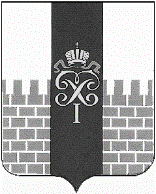 МЕСТНАЯ АДМИНИСТРАЦИЯ  МУНИЦИПАЛЬНОГО ОБРАЗОВАНИЯ ГОРОД ПЕТЕРГОФ_____________________________________________________________________________Р А С П О Р Я Ж Е Н И Е  28.08.2017 г.                                                                                                № 157Об утверждении Порядка общественного обсуждения проекта муниципальной программы муниципального образования город Петергоф «Формирование комфортной городской среды»В рамках реализации в Санкт-Петербурге приоритетного проекта «Формирование комфортной городской среды» для подготовки муниципальной программы муниципального образования город Петергоф «Формирование комфортной городской среды»:1. Утвердить Порядок общественного обсуждения проекта муниципальной программы муниципального образования город Петергоф «Формирование комфортной городской среды» согласно приложению к настоящему Распоряжению.2. Настоящее распоряжение опубликовать на официальном сайте муниципального образования город Петергоф и в газете «Муниципальная перспектива» в установленном порядке.3. Настоящее Распоряжение вступает в силу после дня его официального опубликования.4. Контроль за исполнением настоящего Распоряжения оставляю за собой.Глава местной администрациимуниципального образованиягород Петергоф                                                                                      А.В. ШифманПриложениек распоряжению местной администрации муниципального образования город Петергоф     от 28.08.2017 г. № 157ПОРЯДОКобщественного обсуждения проекта муниципальной программы мунципального образования город Петергоф «Формирование комфортной городской среды» 1. Общие положения1.1. Настоящий Порядок общественного обсуждения проекта муниципальной программы муниципального образования город Петергоф «Формирование комфортной городской среды» разработан в целях вовлечения граждан, организаций в реализацию проектов по благоустройству, направленных на развитие территории муниципального образования, определяет цели и принципы общественного обсуждения проекта программы, порядок проведения общественного обсуждения проекта программы, осуществление общественного контроля (далее-Порядок).2. Цели и принципы общественного обсуждения проекта программы2.1. Общественные обсуждения проекта муниципальной программы мунципального образования город Петергоф организуются и проводятся Общественной комиссией по обеспечению реализации приоритетного проекта «Формирование комфортной городской среды» (далее - Общественная комиссия), сформированной из представителей органов местного самоуправления муниципального образования город Петергоф (далее – ОМСУ), политических партий и движений, общественных организаций, жителей муниципального образования город Петергоф (далее – МО), иных лиц.Состав и положение об Общественной комиссии утверждаются распоряжением местной администрации муниципального образования город Петергоф.2.2. Общественные обсуждения программы проводятся в целях:1) обеспечения гласности и соблюдения интересов жителей МО при принятии местной администрацией МО решений по вопросам благоустройства территории МО.2) вовлечения граждан, организаций в процесс обсуждения проекта программы, включения наиболее посещаемых и востребованных у жителей территорий МО в программу.2.3. Принципами общественного обсуждения проекта программы являются открытость, доступность информации, в том числе путем публикации отчетов общественного обсуждения и итоговой версии проекта программы, в том числе проектов благоустройства территории МО с учетом предложений, принятых по результатам общественного обсуждения, в сети «Интернет» на официальном сайте МО (далее - официальный сайт).2.4. Предметом общественного обсуждения является проект программы, содержащий в том числе адресные перечни территорий, подлежащих благоустройству в 20 ____ году.3. Порядок проведения общественного обсуждения3.1. Проект программы размещается для общественного обсуждения на официальном сайте со сроком обсуждения не менее 30 дней со дня опубликования.3.2. Еженедельно секретарем Общественной комиссии готовится отчет о ходе общественных обсуждений, который не позднее дня, следующего за днем подготовки, направляется главе МО и главе местной администрации МО.3.3. План проведения общественного обсуждения:1) подача заявок на участие в общественных обсуждениях;2) регистрация участников;3) вступительное слово председателя общественной комиссии и (или) заместителя председателя общественной комиссии;4) доклады участников общественных обсуждений;5) открытая дискуссия и общее обсуждение;6) подготовка отчета по итогам общественных обсуждений.3.4. Общественной комиссией проводится комиссионная оценка предложений участников общественных обсуждений (далее - заинтересованные лица), согласно Порядку представления, рассмотрения и оценки предложений заинтересованных лиц о включении территории в программу, утвержденному распоряжением местной администрации муниципального образования город Петергоф, согласно приложений №№ 1,2 к настоящему Порядку.3.5. В целях повышения открытости и заинтересованности жителей МО в общественном обсуждении проекта программы местной администрацией МО на официальном сайте размещаются:1) отчеты общественных обсуждений (о ходе общественных обсуждений, об итогах общественных обсуждений), подготовленные секретарем общественной комиссии;2) проект программы, доработанный по результатам общественных обсуждений;3) количество поступивших предложений о благоустройстве территорий; 4) конкретные адреса и виды работ, предлагаемые к благоустройству в 20_____ году.3.6. Для повышения уровня доступности информации и информирования граждан и других заинтересованных лиц местной администрацией МО обеспечивается видеозапись общественных обсуждений. Кроме того, обеспечивается возможность публичного комментирования и обсуждения материалов проектов благоустройства.3.7. Материалы, указанные в пункте 10 настоящего Порядка, а также видеозапись по итогам общественного обсуждения предоставляются главе МО и главе местной администрации МО в течение 7 дней после проведения общественного обсуждения и размещаются местной администрацией на официальном сайте муниципального образования город Петергоф в течение 10 дней после проведения обсуждения. 3.8. Программа утверждается местной администрацией МО по результатам общественных обсуждений не позднее 31 декабря текущего года.4. Общественный контроль4.1. Общественный контроль за реализацией программы вправе осуществлять любые заинтересованные физические, юридические лица, в том числе с использованием технических средств для фото-, видеофиксации.4.2. Информация о выявленных и зафиксированных в рамках общественного контроля нарушениях направляется для принятия мер главе местной администрации МО.4.3. Общественный контроль за реализацией программы осуществляется с учетом положений законодательных и иных нормативных правовых актов об обеспечении открытости информации и общественном контроле.                                                                                                                             приложение № 1                                         к Порядку общественного обсужденияпроекта муниципальной программы муниципального образования город Петергоф«Формирование комфортной городской среды»,утвержденному распоряжением местной администрации муниципального образования город Петергофот 28.08.2017 г.№ 157ПОРЯДОКпредставления, рассмотрения и оценки предложений граждани организаций о включении в муниципальную программу мунципального образования город Петергоф «Формирование комфортной городской среды» 1. Настоящий Порядок определяет последовательность действий и сроки представления, рассмотрения и оценки предложений граждан и организаций о включении в муниципальную программу муниципального образования город Петергоф (далее-МО) «Формирование комфортной городской среды» (далее – МО).2. Предложение о включении части территории в программу вправе подавать жители МО, собственники и арендаторы нежилых помещений, собственники и арендаторы прилегающих земельных участков и территорий, представители управляющих компаний, ТСЖ, советов многоквартирных домов, старшие по подъездам, отдельные группы пользователей территорией (велосипедисты, спортсмены, владельцы собак, автовладельцы), люди с ограниченными возможностями, школьники и студенты, обучающиеся в учебных заведения, расположенных до данной либо прилегающей к ней территории, представители различных возрастных и социальных групп: дети, подростки, молодежь, мамы с маленькими детьми, люди среднего возраста, старшее поколение и пожилые люди, представители общественных организаций, экологи, краеведы, градозащитники, архитекторы, биологи, кураторы творческих и культурных проектов, лидеры мнений, городские активисты, и т.п.3. Предложение о включении части территории в программу подается в виде заявки на бумажном носителе в двух экземплярах по форме согласно приложению № 2 к Порядку. 4. Заявитель прикладывает к заявке схему благоустройства территории с указанием границ благоустройства, перечень работ по благоустройству и элементов благоустройства.5. Заявка с прилагаемыми к ней документами подается в местную администрацию МО в течение 20 календарных дней со дня, следующего за датой размещения проекта программы на официальном сайте. Если последний день указанного срока приходится на нерабочий день, то днем окончания срока считается первый следующий за ним рабочий день.6. Заявки регистрируются в день поступления с указанием порядкового регистрационного номера, даты и времени поступления заявки. Один экземпляр заявки возвращается заявителю.7. После завершения приема заявок местная администрация МО рассматривает заявки в течение 10 дней, в том числе осуществляет проверку на соответствие заявки требованиям, установленным настоящим Порядком и передает в общественную комиссию МО для проведения общественного обсуждения.                                                                                                                               приложение № 2                                         к Порядку общественного обсужденияпроекта муниципальной программы муниципального образования город Петергоф«Формирование комфортной городской среды»,утвержденному распоряжением местной администрации муниципального образования город Петергоф от 28.08.2017 г. № 157 ФОРМАзаявки о включении в программу муниципального образования город Петергоф«Формирование комфортной городской среды»                            В местную администрацию муниципального образования Санкт-Петербурга город Петергофот ____________________________________________________________                                                           (указывается фамилия, имя, отчество полностью, наименование организации)                               проживающий(ей) по адресу (для юридических лиц - местонахождение):                                   _____________________________________________________________                                     _____________________ номер контактного телефона: _______________ЗАЯВКАо включении в  муниципальную программу мунципального образования город Петергоф «Формирование комфортнойгородской среды» I. Общая характеристика проекта благоустройства территорииНаправление реализации проекта ___________________________________________________________Наименование проекта, адрес или описание местоположения ___________________________________________________________________________________________________________________________Площадь, на которой реализуется проект ________________________________ кв.мЦель и задачи проекта ______________________________________________________________________________________________________________________________________________________________Инициатор проекта _______________________________________________________________________Заявитель проекта ________________________________________________________________________Целевая группа __________________________________________________________________________Количество человек, заинтересованных в реализации проекта (в том числе прямо и косвенно заинтересованных) ________________________________________________________________________________________II. Описание проектаОписание проблемы и обоснование ее актуальности для жителей МО: характеристика существующей ситуации и описание решаемой проблемы; необходимость выполнения проекта; круг людей, которых касается решаемая проблема; актуальность решаемой проблемы для МО, общественная значимость.__________________________________________________________________________________________________________________________________________________________________________________________Мероприятия по реализации проекта: наименование мероприятий (работ), предполагаемых к реализации в ходе проекта, в том числе с участием общественности; основные  тапы; способы привлечения населения для реализации проекта  (формы  и  методы  работы  с  местным  населением);предполагаемое воздействие на окружающую среду.__________________________________________________________________________________________________________________________________________________________________________________________Ожидаемые результаты проекта: практические результаты, которые планируется достичь в ходе выполнения проекта; результаты, характеризующие решение заявленной проблемы; количественные показатели.____________________________________________________________________________________________________________________Дальнейшее развитие территории после завершения финансирования мероприятий по благоустройству _________________________________________________________________________________________________________________________________________________________________________ _____________________________________________________________________________________________    (подпись/подписи))                                                                                        (Ф.И.О.)                                                                                 (дата)